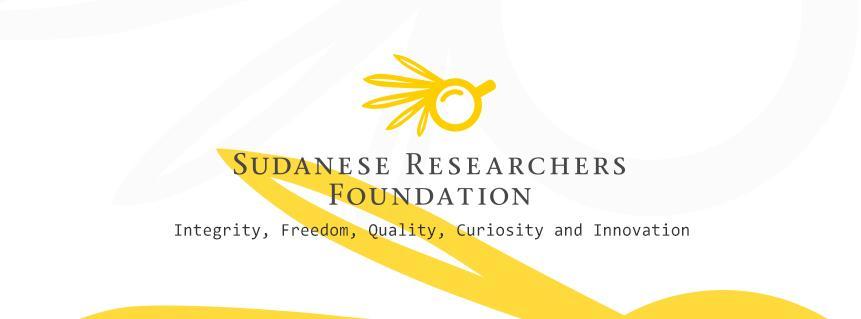 Subgroups/Channels of the Sudanese Researchers Group
 Sudanese Researchers FoundationScholarships-related Subgroups:Specialized Research groups:Best wishes, Dr. Anwar Dafa-Alla, Group founder.  Group NameLinkNotesGroup SupervisorSudanese Researchers Scholarships Guidehttps://www.facebook.com/SRFScholarships/A comprehensive Scholarship GuideTr. Enas ElsirFulbright program for Sudanese (USA)https://www.facebook.com/groups/FulbrightSD/Eng. Gasim MontasirProf. Souad BadriTurkey Scholarships for Sudanesehttps://www.facebook.com/profile.php?id=341630536044503&ref=br_rsWafi AbdullahSalih AhmedMustafa AttaAmal Al SamaniEnglish For Scholarships - SRF https://www.facebook.com/groups/SRIEnglish/Eng. Sarah Sayed AhmedEng. Anas Abdel RaoufDr. Anwar DafallahKorean Scholarships for Sudanesehttps://www.facebook.com/groups/KR4SD/Eng. Fathi KarimDr. Ibrahim MusaDr. Anwar DafallahJapan Scholarships for Sudanesehttps://www.facebook.com/groups/JP4SD/Dr. Sana SeddigTr. Marwa AlTr. Neimaallah Al EhimirChevening Scholarship for Sudanese (UK)https://www.facebook.com/groups/Chevening4SD/Eng. Salma MudawiSaudi Scholarships for Sudanese - SRIhttps://www.facebook.com/groups/1184423541592229/Eng. Omer MohammedEng. Kamal Al-Din Al-AwadEng. Mohammed IdrisItaly scholarships for Sudanese - SRIhttps://www.facebook.com/groups/Italy4SDSRI/Dr. Mohammed SabryEng. Karam El DinScholarships in Canada for Sudanese (SRI)https://www.facebook.com/groups/CanadaEDU4Sudanese/YouTube Video: 
https://goo.gl/BcGoMrDr. Omaima Hashim AbdulmutallabProf. Souad BadriScholarship ads and courseshttps://www.facebook.com/groups/SRFAdverts/Eng. Riyad Al MubarakTr. Omer ImamDr. Anwar DafallahEng. Anas Mohamed Abdel RaoufSudanese Students Group in Chinahttps://goo.gl/deCUkrThis group is not affiliated with Sudanese researchers and we listed it here to promote cooperation and unify effortsGroup NameLinkNotesGroup SupervisorSudanese Neuro Science Researchers grouphttps://www.facebook.com/groups/NeuroSD/Held on August 2013 and all lectures are available on YouTubeData Mining, Big Data and Internet of Things (IOT)https://www.facebook.com/groups/DMBDIoTSRI/A member of this group is expected to publish a scientific research within a year of joining the groupDr. Anwar DafallahFuture Engineers (SRI)https://www.facebook.com/groups/FutEngineersSRI/For Engineers and Engineering students onlyDr. Omaima Hashim Abdul MuttalibArtificial Intelligence Research Group- (SRI)https://www.facebook.com/groups/AISRI/Eng. Mohammed ShahataMedical Laboratory Research - SRFhttps://www.facebook.com/groups/srflabDr. Nader Musa Abu ZeidDr. Yassin Al-FakiDr. Musab Ali Awad Al-KarimSudanese English teachers support group (SRI).https://www.facebook.com/groups/SDTEN/A pre-condition of joining the group is confirming that you’re an English Teacher. If you are, contact Dr. Anwar DafallahDr. Ilham EzzedineDr. Anwar DafallahSRF Bio Medical Research Grouphttps://www.facebook.com/groups/BIOMEDICALSRF/Dr. Rasha Al-BashirDr. Hisham Youssef HassanDr. Sana SeddigSudanese Researchers Foundation - Mechanical Engineeringhttps://www.facebook.com/groups/990648221020696/Maritime studies grouphttps://www.facebook.com/groups/MaritimeSRI/Tr. Mahmoud AbubakerNano Technologies research grouphttps://www.facebook.com/groups/SFRNanoTech/Dr. Nashwa EissaEng. Ali Mohamed AbdelrahimStatistics Researchers grouphttps://www.facebook.com/groups/STATSRF/Dr. Eihab AbdelrahimStructural concrete Sudanese researchers (SRF)https://www.facebook.com/groups/STCONSRF/Eng. Murtada KhaledEng. Talal ArmanDr. Omaima Hashim AbdulmutallabGIS & RS Research Grouphttps://www.facebook.com/groups/GISRSRF/Dr. Refaat AbdullahDr. Anwar Al-Sadat Al-Tayeb Al-MahalProfessional Certifications. ICDL, CISCO, ORACLE, MICROSOFT, LINUX, A+, Etchttps://www.facebook.com/groups/SRFITCERTIFICATIONS/Eng. Ibrahim Hamzascience communication volunteers- SRFhttps://goo.gl/GMm5D8Dr. Hisham Youssef HassanDr. Musab Awad Al-KarimSoil Mechanics and Geotechnical Engineeringhttps://goo.gl/FGdoasDr. Omaima Hashim AbdulmutallabEng. Murtada KhaledEmployment & Networking grouphttps://www.facebook.com/groups/JobsAndNetworking/Eng. Riyad Al MubarakTr. Imam's ageDr. Anwar DafallahSudanese Researchers Foundation/German Languagehttps://www.facebook.com/groups/SRFGerman/DavidDr. Sana SeddigTr. Ryan AlrafieTr. Al Khansa Al DhaiVolunteers group to visit schools and teach university majors and professionshttps://www.facebook.com/groups/ExplainDisciplinesSRF/Dr. Musab Awad Al-KarimEng. Gasim MontasirTr. Intsar KamalDr. Mona Tariq HaiderUN and NGOs Opportunities 🇸🇩https://www.facebook.com/groups/475561212822536/Samar MohammedHanadi HossamAhmed Abbas MudawiMandatory Service Procedures and Authentication of Certificates (SRF).A group dedicated to answering questions related to mandatory service procedures and authentication of certificateshttps://www.facebook.com/groups/SRFCertificatesSupport/Mustafa Abu MariamAnti-Corruption Researchers grouphttps://www.facebook.com/groups/Inticorruption/Dr. Anwar DafallahHumanities and Economic study grouphttps://www.facebook.com/groups/SRFSocioHuman/Tr. Imran MusaDr. Dina Abdullah SalehTr. Muhannad Al-WazirTr. Zaki El Din AlhiluEnergy, sustainability & Innovation group (SRF)https://www.facebook.com/groups/SRISustainInnovate/A sub-group of the Sudanese Researchers Initiative Foundation concerned with sustainability research in its various branches; Energy, economy, architecture, agriculture, food security and others. It is also concerned with studying technical, societal, economic and environmental means, to achieve the highest degree of sustainability and provide growth and prosperity for the community.Eng. Gasim IbrahimDr. Souad BadriEng. Tariq Taj Al AsfiaDr. Mohammed al-HajSudanese Youth Development Researchershttps://www.facebook.com/groups/SDNYouthResearch/Abubaker AbdullahDr. Anwar DafallahVeterinary Researchers (SRF)https://goo.gl/A1a1BaDr. Amir SaadDr. Husameldin ElnasriDr. Mohamed Salahpharmacy expertise research -SRFhttps://www.facebook.com/groups/1396559267115870/Dr. Inas Mohammed Ahmed ElsayedDr. Abdulrahim Altoam AlzainDr. Sana SiddigAdmission and registration for Sudanese universitieshttps://www.facebook.com/groups/SRFADMISSION/Tr. Abu Obeida Bashir HamadEng. Anas Mohamed Abdel RaoufBlockchain Researchershttps://www.facebook.com/groups/220830308724910/Ma'moun BashierThe Sudanese Medical PhysicistsPublic grouphttps://www.facebook.com/groups/166914660028653/Dr. M K SaeedInformation Technology and Communication (ICT) Researchershttps://www.facebook.com/groups/SRFICT/Dr. Anwar Dafa-AllaMustafa GafarDeveloping Policies & Procedures for the next Sudanese civilian government SRFhttps://web.facebook.com/groups/SRFGovPoliciesProcedures/One of the outcomes of the dialogue session for Sudanese researchers held on May 27, 2019 is an initiative to develop policies and procedures forthe upcoming civilian government in the various ministries by volunteers who are experts in their fields and members of the Sudanese Researchers Group.The suggestion came from Dr. Fahad Salih Saber, who is aresearcher at the Atomic Energy commission and a university professor.If you are an expert in your field, you can join and contribute to the groupDr. Fahad Salih SaberDr. Anwar DafallahMedical & health studies Research- SRFhttps://www.facebook.com/groups/SRFMedicalHealth/Dr. Musab Ali Awad Al-KarimDr..Almoez Abdel RaoufDr. Inas El SayedDr. Sana SeddigSudanese Materials Engineers & Scientists (SMES)https://www.facebook.com/groups/SRFSMES/سمنار رسالة ماجستير:https://youtu.be/zUzemVUvVTgEng. Osman Abdul Rahman Khalil AliScratch Graphical Programminghttps://Vwww.facebook.com/groups/SRFScratch4kidsEng. Mustafa JafarEng. Moutaman MirghaniSRF-Cyber/Physical Security grouphttps://docs.google.com/forms/d/e/1FAIpQLSeMIbJZfc1lsxQwxhfs-RjNzOL4V5ZH9eYZKyWsQ6K47PnkXg/viewform?fbclid=IwAR3-z-92w-mfDEKzc3dsZaUwyv4sMfWtX0gNBLYGiS8MU8nhvlkhTb81KNADr. Anwar DafallahSRF - Environment & Sustainabilityhttps://www.facebook.com/groups/srfenvironmentDr. Enas Al-SirDr.Al Fatih YassinSudan National Security Experts SRFhttps://www.facebook.com/groups/320698572478163/Dr. Tirab Abakar TirabTr. Wafi KhammisInformation Technology Group for the Visually Impaired - SRFhttps://www.facebook.com/groups/srfit4visualTr. Abu Al-Abbas Al-MahdiDr. Anwar DafallahMental Health Support Grouphttps://www.facebook.com/groups/psychoSupportSRFProf. Souad BadriShomous bakashDr. Malaz AbdullahDr. Yassin Al-QaddalData Legislation Framework for Sudanhttps://www.facebook.com/groups/dataprivacysrfDr. Anwar DafallahDr. Sami SalehSRF hashtags#SRF_Webinar #SRI_Webinar
#SRFSummer
#SRFLive #SRFConference
#SRF_8th_Anniversary#صابنها#SRFTraining#الذكرى العاشره الباحثين السودانيين#SRF10thAnniversary#Hashtags for our activities#Hashtags for our activities